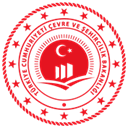 T.C. ÇEVRE, ŞEHİRCİLİK VE İKLİM DEĞİŞİKLİĞİ BAKANLIĞIMEKÂNSAL PLANLAMA GENEL MÜDÜRLÜĞÜORDU-GİRESUN-TRABZON İLLERİBÜTÜNLEŞİK KIYI ALANLARI PLANLAMASIBÜTÜNLEŞİK KIYI ALANLARI PLANI İÇİN İZLEME RAPORUSTRATEJİK ÇEVRESEL DEĞERLENDİRME RAPORU ve BÜTÜNLEŞİK KIYI ALANLARI PLANI İÇİN İZLEME RAPORUNU HAZIRLAYAN ÇALIŞMA GRUBUİÇİNDEKİLERKISALTMALAR	ii1	ARKA PLAN BİLGİSİ	31.1	İZLEME RAPORUNUN AMACI	31.2	BKAP’IN SÇD’Sİ	42	BELİRLENEN TEMEL ETKİLER	53	İZLEME PROGRAMI	73.1	İZLEME PROGRAMININ TEMEL PRENSİPLERİ	73.2	BKAP UYGULAMASI SIRASINDA ÇEVRE VE SAĞLIK ETKİLERİNİN İZLENMESİ	83.3	SÇD TAVSİYELERİNİN UYGULANMASININ İZLENMESİ	10EK-1: ALT BÖLGELERDEKİ ARAZİ KULLANIMININ MEVCUT DEĞERLERİ	14EK-2: ALT BÖLGELERDEKİ NÜFUSUN MEVCUT DEĞERLERİ	15EK-3: YÜZME SUYU KALİTESİNİN MEVCUT DEĞERLERİ	16TABLOLAR DİZİNİTablo 1: Çevresel İzleme Matrisi – Kısım 1	9Tablo 2: Çevresel İzleme Matrisi – Kısım 2	9Tablo 3: Uygulama İzleme Matrisi Şablonu	11KISALTMALARBKAP - Bütünleşik Kıyı Alanları PlanıÇED  - Çevresel Etki DeğerlendirmesiÇED İD GM - Çevresel Etki Değerlendirmesi, İzleme ve Denetim Genel MüdürlüğüÇŞİDB - Çevre, Şehircilik ve İklim Değişikliği Bakanlığı MPGM - Mekânsal Planlama Genel Müdürlüğü MPYY - Mekânsal Planlama Yapım YönetmeliğiOGT - Ordu, Giresun ve Trabzon İlleri ÖA - Öncelikli Alan SÇD - Stratejik Çevresel Değerlendirmesi TN Toplam NitrojenTP Toplam FosforTÜİK - Türkiye İstatistik KurumuARKA PLAN BİLGİSİİZLEME RAPORUNUN AMACIBu İzleme Raporu, Ordu, Giresun ve Trabzon için Bütünleşik Kıyı Alanları Planı (BKAP-OGT) Stratejik Çevresel Değerlendirmesi (SÇD)’nin bir parçası şeklinde hazırlanmıştır. BKAP planları da dâhil olmak üzere uzun vadeli sürdürülebilir gelişim stratejilerinin mekânsal dayanak noktaları olarak “planlar” durağan değil dinamik bir yöntem tarif etmektedir. Plan aracılığıyla, yerleşim yerlerine yönelik alınan müdahale kararları hem çok disiplinli bir süreç izlemekte hem de farklı uzmanlık alanlarına ait bilimsel verileri insan yaşamını ve doğal çevreyi sürdürülebilir kılacak şekilde bir potada eritmeyi amaç edinmektedir.Bu bağlamda BKAP-OGT planının uygulanması süresince oluşturulacak ve yürütülecek bir çevresel izleme programının ana hatlarını belirlemek amacıyla “İzleme Raporu” hazırlanmıştır. BKAP-OGT, Yetkili Kurum, Çevre, Şehircilik ve İklim Değişikliği Bakanlığı Mekânsal Planlama Genel Müdürlüğü (ÇŞİDB – MP GM) tarafından, Mekânsal Planlama Yapım Yönetmeliği (MPYY) uyarınca hazırlanmış olup planlama alanında kıyı gelişimi stratejisinin ana hatlarını belirlemeyi ve gelecekte önerilebilecek kıyı yapıları yatırımların uygunluk değerlendirmesi için kılavuzluk etmeyi amaçlamaktadır.BKAP-OGT planlama alanına ilişkin SÇD Raporu’nda detaylı analizlerle birlikte sunulan iki alternatifli senaryo mevcuttur. Her iki alternatif de BKAP-OGT kapsamında yatırımcılar tarafından ileri sürülebilecek gelecekteki yatırım teklifleri için Öncelikli Alanları (ÖA) tanımlamaktadır. ÖA’ların tanımlanmasına (bölgelere ayırma) ek olarak, her bir alternatif plan, yedi Alt Bölgede tanımlanmış ve aynı zamanda ÖA’lar için hâlihazırda önerilmiş olan birkaç öncelikli kıyı yapısını da içermektedir. Çevresel Etki Değerlendirmesi (ÇED) Yönetmeliğine göre, detaylı bir konum seçimi ve ÇED süreci de proje aşamasında ayrıca yürütülecektir.BKAP’ler, Türkiye’deki bütün kıyı bölgeleri için hazırlanmakta olup, SÇD prosedürüne tabidir. SÇD Yönetmeliği’nin Madde 14 (2)’si uyarınca, Yetkili Kurum, ÇŞİDB – MP GM, plan/programın uygulanması sırasında ortaya çıkabilecek olumsuz önemli etkileri belirlemek ve bu etkilere mümkün olan en kısa sürede çözüm üretebilmek için izleme programı hazırlayacaktır. Bir diğer tabirle, izlemenin birincil amacı, uygulama aşamasında ortaya çıkan önemli çevresel etkilerin plan hazırlık aşamasında öngörülenlere karşı çapraz kontrol edilmesi ve önerilen etki azaltma tedbirlerinin etkili olup olmadığını doğrulamak ve/veya herhangi bir öngörülemeyen olumsuz çevresel etki meydana geldiği takdirde, ek etki azaltma tedbirlerine karar vermektir.BKAP’IN SÇD’SİBKAP-OGT için SÇD süreci, 11.11.2020 tarihinde yapılan toplantı ile Mekânsal Planlama Genel Müdürlüğü  (ÇŞİDB Çevresel Etki Değerlendirmesi İzin ve Denetim Genel Müdürlüğü (ÇŞİDB ve Planlama Ekibi’nin katılımıyla başlatılmıştır. İlk adım olarak, kapsam belirleme raporu yönetmelik uyarınca tamamlanmıştır. 10.08.2021 tarihinde Kapsam Belirleme  Toplantısı düzenlenerek  paydaşlarla paylaşılmıştır. Kapsam Belirleme Raporu’nun son halinin teslim edilmesinin ardından SÇD Raporunun taslak hali idareye sunulmuştur. Planın sunulması aşamasından sonra SÇD Ekibi’nin sorularına ve önerilerine yanıt olarak, BKAP-OGT’nin Alternatif Planları’nın bazı düzeltmeleri yapılmıştır.BKAP-OGT’nin SÇD’si, aşağıda belirtildiği şekilde yürütülmüştür:Öncelikle BKAP-OGT bölgesine ilişkin kapsamlı bir şekilde hazırlanan Analiz Raporları, Uzman Raporları, farklı alternatiflere ait Plan Açıklama Raporları, Nihai Kapsam Belirleme Raporu analiz edilmiş ve analiz çalışmaları BKAP-OGT planlama alanına indirgenmiştir. Bu kapsamda ilk olarak mevcut durum, SÇD’nin kapsam belirleme aşaması süresinde belirlendiği üzere, mevcut temel sorunlar ve eğilimler, BKAP-OGT ve ilgili bölgeye ilişkin temel çevresel konular için analiz edilmiştir. Varsayımsal bir “hiçbir şey yapmama” senaryosunun detaylandırılması, BKAP-OGT uygulanmazsa mevcut durumun nasıl gelişeceği konusunda daha fazla tahmin sağlamıştır.İkinci olarak kapsam belirleme sırasında belirlenen ilgili her konu (biyoçeşitlilik, ekosistem, su, sağlık gibi çevresel konular) için çevresel analizler gerçekleştirilmiş, alanın geleceğine ilişkin önemli belirlemeler yapılmıştır. Yani SÇD Raporu, çevresel hedeflere ve taahhütlere genel bir bakış, BKAP-OGT değerlendirmesi için daha ileri bir kriter oluşturmak için hazırlanmıştır. Akabinde, etki değerlendirmeleri, öngörülen kıyı gelişmelerinin ekosistemler ve biyolojik çeşitliliğin korunması ve kıyı suyu kalitesi gibi temel çevre sorunları üzerindeki potansiyel etkilerinin yanı sıra, SÇD Kapsam Belirleme Aşaması sırasında önerilen diğer konulara (hava kalitesi, iklim, halk sağlığı vb.) odaklanmıştır. Değerlendirme, iki BKAP alternatifinin karşılaştırılmasına ve olası olumsuz çevresel etkilerin ve risklerin belirlenmesine dayanırken, bir "hiçbir şey yapmama" alternatifinin (yani, eğer BKAP uygulanmazsa), koordinasyon eksikliği ve kıyı gelişimi için şeffaf kurallar nedeniyle muhtemelen daha da büyük riskler içereceğini kabul etmektedir. SÇD, çevresel dayanağını oluşturmak ve BKAP planlaması bağlamında ilgili temel mevcut çevresel varlıkları ve baskıları belirlemek için BKAP hazırlığının yanı sıra, kendi ikincil araştırmasının temelini oluşturan analitik çalışmaların çıktılarını kullanmıştır. Basit sentez haritaları biçiminde önerilen BKAP ile birlikte sunulan temel bilgiler, SÇD değerlendirmesinde dikkate alınan çevresel hususların görsel bir resmini sağlamıştır.SÇD Yönetmeliği’nin gereklilikleri uyarınca ilgili İdare ile 25 Kasım 2021’de ilgili paydaşlarla bir İstişare Toplantısı organize edilmiştir. Paydaş analizi sonucunda ilgili İdare ile istişare edilerek belirlenen kurumlar ile görüşmeler yapılmıştır.OGT Bölgesi’nden farklı paydaşlar ile (örn. Belediyeler, ÇŞİDB vb.) SÇD sonuçları ve tavsiyeleri istişare edilmiştir.BELİRLENEN TEMEL ETKİLERYukarıda belirtildiği üzere BKAP-OGT, planlama alanındaki kıyı gelişimi stratejisinin ana hatlarını belirlemek amacıyla ve gelecekte yatırımcılar tarafından, kıyı yapıları için sunulabilecek yatırım önerilerinin uygunluk değerlendirmesi için kılavuz görevi görmek için tasarlanmıştır. BKAP-OGT, gelecekte yatırımcılar tarafından sunulabilecek herhangi bir yatırım önerisi için Öncelikli Alanları (ÖA) tanımlar. ÖA’ların tanımlanmasına (bölgelere ayırma) ek olarak, alternatif planlardan her biri, tümü yedi alt bölgede tanımlanmış ÖA’lar için hâlihazırda önerilmiş olan birkaç kıyı yapısını içerir.BKAP’nin uygulanmasının bir sonucu olarak, aşağıda belirtilen etkiler öngörülmektedir:Su KalitesiDoğrudan çevre etkileri (önerilen kıyı yapılarına ilişkin etkiler) bakımından, önerilen kıyı yapılarının inşası (örn. balıkçı barınakları vb.), standart liman operasyonları ve tekne trafiği ile ilişkili sudaki emisyonların yanı sıra, kazara dökülmeler veya atıkların çevresel açıdan yetersiz yönetimi nedeniyle kirliliği bölgesel olarak artırabilir.Perspektif etkileri (bölgelemeye bağlı olarak, gelecekteki yatırımlara ilişkin etkiler) bakımından, daha fazla öncelikli alan içerdiğinden, Alternatif-2’nin bölgeye daha fazla kıyı gelişimine ve dolayısıyla su kalitesi üzerinde daha fazla etkiye yol açması muhtemeldir. ÖA’lardaki yeni tesislerin yoğun gelişimi, kıyı suları kalitesinde olumsuz kümülatif bir etkiye yol açabilir, alandaki kirlilik seviyesi hâlihazırda yükseldiğinden, bu durum kıyı ekosistemlerinde ve turizmde (yüzme suyu kalitesi ve sahiller) olumsuz ikincil etkilere yol açabilir.Ekosistem ve BiyoçeşitlilikDoğrudan çevre etkileri (önerilen kıyı yapılarına ilişkin etkiler) bakımından, hassas alanlara bölgelerde kıyı yapılarının inşası (örn. balıkçı barınakları vb.), artan tekne trafiği, atık üretimi, genel olarak artan insan varlığı, habitatların yok edilmesi, bakım faaliyetlerine ilişkin olası kirlilik, kazara dökülmeler ve düzgün olarak ele alınmayan atıklar vb. flora ve fauna için hassas türleri etkileyebilir.Perspektif etkileri (bölgelemeye bağlı olarak, gelecekteki yatırımlara ilişkin etkiler) bakımından, planın bölgeye daha fazla kıyı gelişimine ve dolayısıyla hassas ekosistemler ve biyoçeşitlilik üzerinde daha fazla etkiye yol açması muhtemeldir.İnsan SağlığıDoğrudan çevre etkileri (önerilen kıyı yapılarına ilişkin etkiler) bakımından, önerilen kıyı yapılarının inşası (örn. balıkçı barınakları vb.), standart liman operasyonları ve tekne trafiği ile ilişkili sudaki emisyonların yanı sıra, kazara dökülmeler veya çevresel olarak sağlıksız atık yönetimi nedeniyle yerel olarak kirliliği az miktarda artırabilir. Sahillerin, önerilen yapıların tam konumuna olan uzaklığına bağlı olarak, yüzme suyu kalitesi ve bölge halkının sağlığı az miktarda etkilenebilir.Perspektif etkileri (bölgelemeye bağlı olarak, gelecekteki yatırımlara ilişkin etkiler) bakımından, sahillerin konumları göz önüne alındığında gelecekteki kıyı gelişimlerinin etkilerine yatkınlardır. ÖA’lardaki yeni tesislerin yoğun gelişimi, yüzme suyu kalitesi ve sahillerde, dolayısıyla bölge halkının sağlığında olumsuz kümülatif bir etkiye yol açabilir.Hava KalitesiKıyı gelişimine ilişkin olası hava kirliliği etkileri: Gemiler tarafından kullanılan yakıtın yakılmasından oluşan hava emisyonları, kıyı gelişimindeki hava kirliliği etkisinin temel sebebidir. Doğrudan çevre etkileri (önerilen kıyı yapılarına ilişkin etkiler) bakımından, feribot iskelesi ve marina, feribotlar ve yatlar tarafından kullanılan yakıta bağlı olarak, hava emisyonunda az bir miktar yerel artışa sebep olabilir.İklimKıyı gelişimine ilişkin olası iklim etkileri: Gemilerin oluşturduğu sera gazı emisyonları (GHG), iklim değişikliğine katkıda bulunabilir, ancak etkisi oldukça azdır ve doğrudan olarak BKAP’nin uygulanmasına atfedilemez. Doğrudan çevre etkileri (önerilen kıyı yapılarına ilişkin etkiler) bakımından, balıkçı barınakları gibi kıyı yapılarının, iklim üzerinde ciddi etkilerinin olması beklenmemektedir.İklim değişikliğinin kıyı gelişimi üzerindeki etkileri deniz suyu seviyelerinde hafif bir artışa neden olabilir, ancak bu büyük olasılıkla planlama süresi boyunca ihmal edilebilir olacaktır. Daha önemli etki, kıyı tesislerinin tasarımında ve işletilmesinde yeterli adaptasyon tepkisi gerektirebilecek yaz sıcaklıklarında beklenen artışla ilişkilendirilebilir (yani daha esnek elektrik altyapısı, ek içme suyu kaynakları vb.)BKAP-OGT uygulamasının, yukarıda listelenen temel çevresel meseleler üzerindeki etkilerini ölçmek için izlenecek olan bir dizi çevresel gösterge, bu Rapor’un ilerleyen bölümlerinde sunulmuştur (bkz: Bölüm 3.2).İZLEME PROGRAMIİZLEME PROGRAMININ TEMEL PRENSİPLERİBu izleme programı, SÇD Yönetmeliği’nde “plan/programın uygulanması sırasında ortaya çıkabilecek olumsuz önemli etkileri belirlemek için ve bu etkiler için mümkün olan en kısa sürede çözüm üretebilmek adına” şart koşulan gerekliliklere yanıt olarak, SÇD sürecinin bir parçası olarak hazırlanmıştır.İzleme Programı, iki bileşenden oluşmaktadır:• Bileşen 1: Çevresel etkilerin izlenmesi (yani BKAP uygulamasının neden olduğu çevresel değişikliği yansıtabilen veya BKAP'nin çevre üzerindeki beklenmedik etkilerini tespit edebilen ilgili çevresel göstergelerin fiziksel olarak izlenmesi).• Bileşen 2: BKAP uygulamasının izlenmesi (yani SÇD tavsiyelerinin uygulanması sürecinin kayıt altına alınması, BKAP’nin olası olumsuz etkilerinin azaltılması ve ayrıca olumlu çevresel etkilerin artırılması).Bileşen 1:Bileşen 1’in birincil amacı, uygulama aşamasında ortaya çıkan önemli çevresel etkileri plan hazırlama aşamasında öngörülenlere göre çapraz kontrol etmektir. Yani, öngörülemeyen herhangi bir olumsuz etkiyi erken bir aşamada tespit etmek ve uygun düzeltici önlemi almak içindir. Planlayıcı makamlar (bu durumda, ÇŞİDB – MP GM), ÇŞİDB – ÇED İD GM ile birlikte BKAP-OGT uygulanmasının etkilerinin izlenmesinden sorumludur ve bu nedenle;İzleme programlarının tasarlanması,İlgili bütün kurumlardan alınacak izleme verilerinin zamanında toplanması için gereken ayarlamaları güvence altına almak veİzleme sonuçlarını değerlendirmek veya gerekli değerlendirmelerin yapılmasını sağlanması konularından sorumludur.ÇŞİDB – MP GM, ÇŞİDB – ÇED İD GM ile işbirliği içinde departmanlardan, kurumlardan ve kuruluşlardan (örn. ÇŞİDB – Laboratuvar, Ölçüm ve İzleme Daire Başkanlığı, Tarım ve Orman Bakanlığı, TÜİK), BKAP’nin etkilerinin uygulanması, kontrolü ve değerlendirmesi için gerekli tüm verileri toplar. Bu çaba dâhilinde, BKAP-OGT’nin belirli çevresel etkilerinin izlenmesi için önemli olan göstergelerin dâhil edilmesini sağlamak için, SÇD, çevresel göstergeler setini önermektedir (aşağıdaki bölüm 3.2'deki tabloya bakınız)Bu sorumluluğu yerine getirmek için, arazi kullanım değişikliğine ilişkin veriler, biyoçeşitlilik ve ekosistemler, su kalitesi, Sosyoekonomik etkiler ve insan sağlığı ile ilgili veriler için ÇŞİDB – MP GM ve ÇŞİDB – ÇED İD GM, diğer otoritelerden ve kurumlardan katkı talep edecektir.  Örneğin:Kıyı suyu kütlelerinin kalite verileri, ÇŞİDB – ÇED İD GM bünyesindeki Laboratuvar, Ölçme ve İzleme Daire Başkanlığı’nın su deniz kalitesi izleme programı sonuçlarından toplanacaktır.Biyoçeşitlilik ve ekosistem verileri Tarım ve Orman Bakanlığı ile il müdürlüklerinden toplanacaktır.Sosyoekonomik etkilere ilişkin nüfus değişimi, TÜİK’ten alınan veriler aracılığı ile izlenecektir.İnsan sağlığını etkileyebilecek yüzme suyu kaliteleri, Sağlık Bakanlığı’nın online verileri aracılığı ile izlenecektir (https://yuzme.saglik.gov.tr/).Hava kalitesi verileri ÇŞİDB İl Müdürlüklerince her yıl hazırlanan veriler aracılığıyla incelenecektir. (http://sim.csb.gov.tr/SERVICES/airquality)Bileşen 2:Bileşen 2’nin birincil amacı, BKAP uygulamasına bağlı olarak ortaya çıkabilecek olası olumsuz etkileri belirlemek için önerilen SÇD tavsiyelerinin ve etki azaltma tedbirlerinin uygulanmasının ilerleyişini kayıt altına almaktır.ÇŞİDB - MP GM, SÇD tavsiyelerinden kaynaklanan tedbirler de dâhil olmak üzere, BKAP-OGT’nin uygulanmasına yönelik bir kurum olarak, uygulama aşamasında ortaya çıkan önemli çevresel etkilerin izlenmesinden öncelikli olarak sorumludur.BKAP UYGULAMASI SIRASINDA ÇEVRE VE SAĞLIK ETKİLERİNİN İZLENMESİBKAP-OGT izlemesi için önerilen göstergelerden bazıları, ulusal ve uluslararası belgeler incelenerek seçilmiştir (bkz: SÇD Raporu, Bölüm 3 – Ulusal ve Uluslararası Çevre Koruma Hedefleri Göz Önünde Bulundurularak BKAP’ye İlişkin Çevresel Hedefler ve Göstergeler). Göstergelerin bir kısmı uluslararası çalışmalardan alınmış ve gerektiğinde Türkiye şartlarına uyacak şekilde ayarlanmıştır.Her bir SÇD-belirlenen temel hususa ilişkin göstergeler, aşağıdaki Tablo 1 ve Tablo 2’de verilmiştir. Tablo 1’de verilen göstergeler ÇŞİDB – MP GM tarafından izlenirken, Tablo 2’de verilen göstergeler, ÇŞİDB – ÇED İD GM ile işbirliğiyle ÇŞİDB – MP GM tarafından izlenecektir. SÇD Raporu’nun 3. Bölümünde her bir temel husus için belirlenen tüm göstergeler için birimler ve olası veri kaynakları aşağıdaki tabloda verilmiştir.Önerilen izleme göstergeleri, verilerin mevcudiyeti ve ortamdaki herhangi bir değişiklik ile BKAP-OGT’nin uygulanması arasında doğrudan bağlantı kurmanın fizibilitesi göz önünde bulundurularak ortaya konmuştur. Bununla birlikte, belirli SÇD göstergeler için şu anda yeterli veri bulunmadığı kabul edilmektedir. Bununla birlikte, SÇD ekibi, bu gibi durumlarda, BKAP-OGT’nin işlevselliğini ve etkililiğini iyileştirmek için BKAP-OGT uygulaması sırasında ilgili veri toplamanın sağlanması için çaba gösterilmesi gerektiğine inanmaktadır.Tablo 1: Çevresel İzleme Matrisi – Kısım 1Tablo 2: Çevresel İzleme Matrisi – Kısım 2SÇD TAVSİYELERİNİN UYGULANMASININ İZLENMESİOlası olumsuz çevresel etkileri ve riskleri hafifletmek ve önlemek için SÇD tarafından verilen tavsiyeler ve önerilen tedbirler, bu bölümde tanımlanmıştır. Etki azaltma tedbirleri ayrıca, ulusal ÇED Yönetmeliği’ne göre proje düzeyinde ÇED'in gelecekteki hazırlığı sırasında uygulanabilir tekliflerin geliştirilmesine ve çevresel sorunların değerlendirilmesine yardımcı olacaktır.Genel olarak SÇD, BKAP-OGT dâhilinde, kıyı gelişimine bağlı olarak oluşabilecek olası çevresel etkilerin azaltılması için aşağıda verilen tedbirlerin dikkate alınmasını önerir;• Hassas alanlar (örn. tabiat parkları, plaj kumulları, kilit biyoçeşitlilik ve endemik türlerin yoğunlaştığı alanları) için yeterli bir tampon oluşturabilmek için sınırlı (rekreasyonel) gelişim için belirlenen bölgelerin genişletilmesi (yani ÖA-Kırmızı). Bu tür tampon alanlarda, daha yoğun kıyı gelişimine olanak tanıyan bölgeler (yani ÖA- Turuncu ve ÖA-Sarı), hâlihazırda mevcut olan, kıyıdaki kentleşmiş alanlar ile sınırlandırılacaktır;• Tabiat parkları, kilit biyoçeşitlilik ve endemik türlerin yoğunlaştığı alanlar, hassas kıyı su gibi hassas alanlara yakın konumlarda yatırımcıların ileriye dönük önerileri için kıyı yapılarının türü, sayısı ve kapasitesi ile ilgili sınırlamaların belirlenmesi kütleleri (örn. BKAP bir maksimum birleşik kapasite tanımlayabilir [yani teknelerin toplam sayısı]);• Belirli çevresel kaygıların fizibilite çalışmasında ve/veya yatırımcılar tarafından hassas alanlara (örn. tabiat parkları, plaj kumulları, kilit biyoçeşitlilik ve endemik türlerin yoğunlaştığı alanlar) yakın yerlerdeki konumlar için öne sürülen ÇED sürecinde dikkate alınması gerektiği ile ilgili koşulları şart koşmak;• Belirtilen korunan alanların ve plajların yakınında tersane vb. kirletme potansiyeli bulunan kıyı yapılarının sınırlandırılması (yakınlık kıyı ve denizin coğrafi özelliklerine göre belirlenebilir);• Endemik bitki ve hayvan türlerini içeren alanlarda doğal kıyıların önemli ölçüde değiştirilmesini (betonlama yoluyla) gerektiren kıyı yapılarına ilişkin BKAP-OGT dâhilindeki kısıtlamaların tanımlanması. Uygun durumda, biyomühendislik/ekolojik tasarımlar gibi kıyıların doğal durumunu korumak için özel tasarım yöntemleri yatırımcılardan talep edilecektir.Tablo 3: Uygulama İzleme Matrisi ŞablonuEK-1: ALT BÖLGELERDEKİ ARAZİ KULLANIMININ MEVCUT DEĞERLERİEK-2: ALT BÖLGELERDEKİ NÜFUSUN MEVCUT DEĞERLERİEK-3: YÜZME SUYU KALİTESİNİN MEVCUT DEĞERLERİ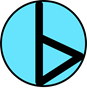 BELDA LTDOCAK 2022Adı SoyadıMesleğiA. Saffet ATİKKoordinatör/Şehir ve Bölge PlancısıAli Ulvi ULUBAŞBölge Planlama UzmanıProf. Dr. Beril AKINÇevre MühendisiProf.Dr. Tahir ATICIDeniz Ekolojisi UzmanıProf.Dr. Aysel Çağlan GÜNALSu Ürünleri UzmanıDr. Baran AŞIKKUTLUBiyologProf. Dr. Can Elmar BALASKıyı Yapıları UzmanıProf.Dr. Soner ESMERDeniz Ulaşımı, Taşımacılığı ve Lojistik UzmanıProf. Dr. Lale BALASOşinografi UzmanıProf. Dr. İsmail DEMİRDeniz Hukuku UzmanıDoç.Dr. Mustafa FENERJeoloji MühendisiMuharrem ŞANVERŞehir PlancısıÖzge BAYRAM ATİKŞehir Plancısı/CBS UzmanıMustafa KARATAYŞehir Plancısı/CBS UzmanıCem ATİKPeyzaj Yüksek MimarıMurat YıldızŞehir PlancısıTemel SorunlarGöstergelerBirimlerOlası Veri KaynaklarıKıyı alanlarında arazi kullanımıAlt-bölgelerde kıyı yapılarındaki değişim(referans yılı: BKAP-OGT onaylanma yılı)% artma/azalmaÇŞİDB - CBS GMKıyı alanlarında arazi kullanımıAlt-bölgelerde tarımsal arazi kullanımlarındaki değişim(referans yılı: BKAP-OGT onaylanma yılı)% artma/azalmaÇŞİDB - CBS GMKıyı alanlarında arazi kullanımıAlt-bölgelerde orman ve ağaçlandırılacak alanlardaki değişim(referans yılı: BKAP-OGT onaylanma yılı)% artma/azalmaÇŞİDB - CBS GMKıyı alanlarında arazi kullanımıAlt- bölgelerde çayır ve mera alanlarındaki değişim(referans yılı: BKAP-OGT onaylanma yılı)% artma/azalmaÇŞİDB - CBS GMKıyı alanlarında arazi kullanımıAlt- bölgelerde doğal karakteri korunacak alanlardaki değişim(referans yılı: BKAP-OGT onaylanma yılı)% artma/azalmaÇŞİDB - CBS GMKıyı alanlarında arazi kullanımıAlt- bölgelerde su yüzeylerindeki değişim(referans yılı: BKAP-OGT onaylanma yılı)% artma/azalmaÇŞİDB - CBS GMTemel SorunlarGöstergelerBirimlerOlası Veri KaynaklarıSu KalitesiNütrient konsantrasyonları: İlgili istasyonlardaki kıyı su kütlelerindeki Toplam Fosfor (TP), Toplam Nitrojen (TN) ve Silikat.µg/lÇŞİDB -Laboratuvar, Ölçüm ve İzleme Daire BaşkanlığıSu Kalitesiİlgili istasyonların kıyı su kütlelerindeki Klorofil-a konsantrasyonuµg/lÇŞİDB -Laboratuvar, Ölçüm ve İzleme Daire BaşkanlığıSu Kalitesiİlgili istasyonlardaki kıyı su kütlelerinin LUSI değeri kategorileriÇŞİDB -Laboratuvar, Ölçüm ve İzleme Daire BaşkanlığıBiyolojik Çeşitlilik ve EkosistemlerEndemik bitki ve hayvan türlerinin kaybı% artma/azalmaÇŞİDB - TVK GM & TOB-DKMP GMSosyo-Ekonomik EtkilerKıyı bölgelerindeki nüfus değişimi*(referans yılı: BKAP-OGT onaylanma yılı)% artma/azalmaTÜİK & ÇŞİDB - MP GMİnsan SağlığıHer bir sahil için Sağlık Bakanlığı tarafından izlenen ve yayımlanan yüzme suyu kalitesi kategorisiA:İyiB:Orta C:KötüSağlık Bakanlığıhttps://yuzme.saglik.gov.tr/İlgili SÇD Tavsiyeleri ve Etki Azaltma TedbirleriSÇD Tavsiyelerinin Nasıl UygulandığıGörüşler/Daha Fazla Eylem GerekliYeterli bir tampon koruma bölgesi oluşturabilmek için SÇD Raporu’nda da belirtildiği üzere bazı alanlar “3.ÖA-Kırmızı” olarak önceliklendirilmiş ve alanın etrafındaki kısımlar “2.ÖA-Turuncu” olarak belirlenmiştir. Bu yolla kıyı gelişimi asgari seviyede tutulmaya çalışılmıştır. Bu alanlar şunlardır:Ordu Bölgesi için; Yason Burnu, Ünye Çamlığı, Bolaman-Perşembe arası Bölge (Bolaman KTKGB);Giresun Bölgesi için; Giresun Kalesi; Tirebolu Kalesi, Andoz KalesiTrabzon Bölgesi için; Sera Gölü Tabiat Parkı, Çamburnu Tabiat Parkı, Araklı Konak Köyü Sit AlanıBu alanlar dışında kalan yerler için aşağıdaki öneriler/tedbirler sunulmuştur:Boztepe Mesire Alanının Alternatif-1’e uygun olarak “2.ÖA-Turuncu” statüsünün korunmasıHer iki alternatifte de “2.ÖA-Turuncu” kategorisindeki Çınarsuyu Tabiat Parkı çevresinin de “2.ÖA-Turuncu” olarak değerlendirilmesiGiresun-Merkez’de yer alan 1.Derece Doğal, Arkeolojik ve Kentsel Sit Alanlarının Alternatif-1’e uygun olarak “3.ÖA-Kırmızı” statüsünün korunmasıÇamoba Köyü Sit Alanı’nın, Soğuksu Sit Alanı’nın ve Ayasofya Müzesi ve Çevresi’nin Alternatif-1’e uygun olarak “3.ÖA-Kırmızı” statüsünün korunması100. Yıl Parkı Sit Alanı’na “2.ÖA-Turuncu” statüsünün kazandırılmasıKabul Edildiİlgili SÇD tavsiyeleri ve etki azaltma tedbirleriSÇD tavsiyelerinin nasıl uygulandığıGörüşler/daha fazla eylem gerekliYukarıda listesi verilen sit alanları, tabiat parkları, endemik bitki ve hayvan türlerini barındıran doğal-ekolojik niteliği yüksek noktalar veya bölgelere yakın konumlar için yatırımcılar tarafından öne sürülen gelecekteki proje tekliflerinin fizibilite çalışmasında ve / veya ÇED sürecinde belirli çevresel kaygıların nasıl dikkate alınması gerektiğine ilişkin BKAP-OGT’de şartların belirlenmesi;Proje, hassas habitatların mekânsal bütünlüğünü etkilememelidirYetkili bir uzman tarafından yürütülecek biyoçeşitlilik ve hassas habitatların değerlendirmeleri, göçmen türlerin göz önünde bulundurulması için farklı mevsimlere ait mevcut verileri kullanarak, kuşlara odaklanarak, öncelikle biyoçeşitlilik envanterine dayanmalıdırKıyı suları kalitesi üzerindeki etkilerin değerlendirilmesine, diğer mevcut ve planlanmış kirlilik kaynakları ile projenin potansiyel kümülatif etkisi dâhil edilmelidirProje, çevreye duyarlı atık bertarafını sağlayan özel bir “Atık Yönetim Planı” ve yakıt veya benzer kimyasalların sızması durumunda kirlenme riskini azaltmak için bir acil durum dökülme müdahale planı içermelidir.Bu koşullar Plan Hükümleri’ne dâhil edilmiştir.Kıyı yatırımları için gelecekteki münferit projelerin ÇED sürecinde BKAP-OGT Plan Hükümlerinde verilen sınırlamaların uygulanması takip edilmelidirAşağıdaki hassas alanlara yakın konumlar için yatırımcıların gelecekteki kıyı yapıları önerilerinin türü, sayısı ve kapasitesi ile ilgili sınırlamaların belirlenmesi (örn. BKAP bir maksimum birleşik kapasite tanımlayabilir [yani teknelerin toplam sayısı]);Bu koşullar Plan Hükümleri’ne dâhil edilmiştir.Kıyı yatırımları için gelecekteki münferit projelerin ÇED sürecinde BKAP-OGT Plan Hükümlerinde verilen sınırlamaların uygulanması takip edilmelidir.İlgili SÇD tavsiyeleri ve etki azaltma tedbirleriSÇD tavsiyelerinin nasıl uygulandığıGörüşler/daha fazla eylem gerekliSu kalitesi yüksek olan plajların yakınında kirletme potansiyeli bulunan balıkçı barınakları vb. kıyı yapılarının sınırlandırılması (yakınlık, kıyı ve denizin coğrafi özelliklerine göre belirlenebilir);Bu koşullar Plan Hükümleri’ne dâhil edilmiştir.Kıyı yatırımları için gelecekteki münferit projelerin ÇED sürecinde BKAP-OGT Plan Hükümlerinde verilen sınırlamaların uygulanması takip edilmelidir.KULLANIMLAROrdu 1 Alt BölgesiOrdu 1 Alt BölgesiOrdu 2 Alt BölgesiOrdu 2 Alt BölgesiGiresun 1 Alt BölgesiGiresun 1 Alt BölgesiGiresun 2 Alt BölgesiGiresun 2 Alt BölgesiTrabzon 1 Alt BölgesiTrabzon 1 Alt BölgesiTrabzon 2 Alt BölgesiTrabzon 2 Alt BölgesiTrabzon 3 Alt BölgesiTrabzon 3 Alt BölgesiGenel ToplamGenel ToplamKULLANIMLARAlan (ha)Oran (%)Alan (ha)Oran (%)Alan (ha)Oran (%)Alan (ha)Oran (%)Alan (ha)Oran (%)Alan (ha)Oran (%)Alan (ha)Oran (%)Alan (ha)Oran (%)Askeri Alanlar(Jandarma)2.990.036.410.069.400.131.510.021.610.0510.560.070.980.0233.460.06Doğal Ve Yarı Doğal Alanlar574.295.39670.296.73485.066.91527.517.85290.728.25887.446.181039.8016.114475.107.62Havaalanı0.000.00217.892.190.000.000.000.000.000.00128.530.890.000.00346.420.59Maden/Ocak Alanı374.223.5189.960.9065.520.93110.611.6520.440.58203.201.41152.802.371016.751.73Mera Alanı366.873.44180.121.81137.311.96156.202.3276.472.17376.532.62103.131.601396.632.38Orman Alanı1091.2310,2590.470.91135.151.93190.832.846.080.170.000.000.000.001513.762.17Sağlık Tesis Alanı6.700.067.580.088.370.123.870.060.870.0226.080.181.820.0355.290.09Sanayi Alanları65.790.6273.630.74115.291.640.220.0079.832.260.000.0098.541.53433.300.74Su Yüzeyi5.540.050.220.000.000.009.360.140.000.0014.450.101.260.0230.830.05Tarım Alanları6349.9959.636132.3361.564172.8459.444736.0970.472449.1469.468472.2658.953831.7459.3636144.3861.57Üniversite Alanları1.130.0187.130.8733.400.481.810.032.400.07145.011.018.430.13279.310.48Yapılaşma Alanı2050.0419.252405.4924.151857.6526.46982.8414.62598.2416.974107.2028.581216.5518.8513218.0122.52TOPLAM10888.79100.009961.52100.007019.98100.006720.83100.003525.81100.0014371.26100.006455.06100.0058943.24100.00Alt Bölgeler201220201. Alt Bölge Planlama Alanı138.649164.0661. Alt Bölge Etkileşim Alanı12.25515.5311. Alt Bölge Toplamı150.904179.5972. Alt Bölge Planlama Alanı178.104212.8492. Alt Bölge Etkileşim Alanı26.38126.6532. Alt Bölge Toplamı204.485239.5023. Alt Bölge Planlama Alanı151.684183.9843. Alt Bölge Etkileşim Alanı7.02222.8013. Alt Bölge Toplamı158.706206.7854. Alt Bölge Planlama Alanı42.32063.1704. Alt Bölge Etkileşim Alanı14.25614.0824. Alt Bölge Toplamı56.57677.2525. Alt Bölge Planlama Alanı50.20847.2785. Alt Bölge Etkileşim Alanı6.1297.2175. Alt Bölge Toplamı56.33754.4956. Alt Bölge Planlama Alanı360.352414.9116. Alt Bölge Etkileşim Alanı37.74940.5336. Alt Bölge Toplamı398.101455.4447. Alt Bölge Planlama Alanı61.97358.5777. Alt Bölge Etkileşim Alanı14.51913.648İlçe Plaj Adı 2018201920202021Kıyı Uzunluğu (m) ÜnyeÇınarsuyu PlajıBBAC1000ÜnyeGölevi İncialtı PlajıBAAB300ÜnyeGölevi Kumsal PlajıBAAB500ÜnyeAtik Otel PljıBAAA200ÜnyeUzun Kum PlajıBAAB1000ÜnyeKırkevlerBBBB300ÜnyeKızılcakese KumsalıABAB300ÜnyeMavi Deniz Kumsal PlajıBBAB2000Ünye Toplam Kıyı UzunluğuÜnye Toplam Kıyı UzunluğuÜnye Toplam Kıyı UzunluğuÜnye Toplam Kıyı UzunluğuÜnye Toplam Kıyı UzunluğuÜnye Toplam Kıyı Uzunluğu5600FatsaÇamlık PlajıABAA300FatsaDolunayBBAA500FatsaBelediye PlajıBBAA300FatsaMavi Ay PlajıABBA200FatsaBolaman Belediye PlajıABAA200FatsaÇeşmicihan KumsalıABAA200FatsaEski Tavlaağzı PlajıABAA200FatsaBelice KumsalıBBAB150Fatsa Toplam Kıyı UzunluğuFatsa Toplam Kıyı UzunluğuFatsa Toplam Kıyı UzunluğuFatsa Toplam Kıyı UzunluğuFatsa Toplam Kıyı UzunluğuFatsa Toplam Kıyı Uzunluğu2050PerşembeYason Kilisesi KumsalıABAA150PerşembeÇaka Taflan PlajıABAA1000PerşembeÇaka Beyaz Kum PlajıBBAA750PerşembeÇeşme Önü PlajıBBBA150PerşembeDenizkabuğu PlajıBBAB100PerşembeAktaş PlajıBBAA100PerşembeÇerli Köyü KumsalıBBAA500PerşembeEfirli Polis KampıBBAA300PerşembeÜçer KampingABBA500Perşembe Toplam Kıyı UzunluğuPerşembe Toplam Kıyı UzunluğuPerşembe Toplam Kıyı UzunluğuPerşembe Toplam Kıyı UzunluğuPerşembe Toplam Kıyı UzunluğuPerşembe Toplam Kıyı Uzunluğu3550AltınorduKumbaşı KumsalıAAAA1000AltınorduÇamlı Yalı PlajıBBAC100AltınorduKiraz Limanı Balıkçı BarınağıBBAA500AltınorduBelediye PlajıBBAB2000AltınorduCumhuriyet Mahallesi KumsalıBAAA2000Altınordu Toplam Kıyı UzunluğuAltınordu Toplam Kıyı UzunluğuAltınordu Toplam Kıyı UzunluğuAltınordu Toplam Kıyı UzunluğuAltınordu Toplam Kıyı UzunluğuAltınordu Toplam Kıyı Uzunluğu5600GülyalıMavi Dünya PlajıBBAA500GülyalıKüçükev PlajıBBAA300Gülyalı Toplam Kıyı UzunluğuGülyalı Toplam Kıyı UzunluğuGülyalı Toplam Kıyı UzunluğuGülyalı Toplam Kıyı UzunluğuGülyalı Toplam Kıyı UzunluğuGülyalı Toplam Kıyı Uzunluğu800Ordu Toplam Kıyı UzunluğuOrdu Toplam Kıyı UzunluğuOrdu Toplam Kıyı UzunluğuOrdu Toplam Kıyı UzunluğuOrdu Toplam Kıyı UzunluğuOrdu Toplam Kıyı Uzunluğu17600PirazizEğrice Halk PlajıBBBB60Piraziz Toplam Kıyı UzunluğuPiraziz Toplam Kıyı UzunluğuPiraziz Toplam Kıyı UzunluğuPiraziz Toplam Kıyı UzunluğuPiraziz Toplam Kıyı UzunluğuPiraziz Toplam Kıyı Uzunluğu60BulancakBelediye Halk PlajıBBBB250BulancakBurunucu PlajıBBBB250Bulancak Toplam Kıyı UzunluğuBulancak Toplam Kıyı UzunluğuBulancak Toplam Kıyı UzunluğuBulancak Toplam Kıyı UzunluğuBulancak Toplam Kıyı UzunluğuBulancak Toplam Kıyı Uzunluğu500MerkezBelediye PlajıBBBB250MerkezKöyhizmetleri Önü PlajıBBBB200Merkez Toplam Kıyı UzunluğuMerkez Toplam Kıyı UzunluğuMerkez Toplam Kıyı UzunluğuMerkez Toplam Kıyı UzunluğuMerkez Toplam Kıyı UzunluğuMerkez Toplam Kıyı Uzunluğu200KeşapAsarkaya PlajıBBBB200KeşapDüzköyaltıBBBB250KeşapUluburun PlajıBBAB100Keşap Toplam Kıyı UzunluğuKeşap Toplam Kıyı UzunluğuKeşap Toplam Kıyı UzunluğuKeşap Toplam Kıyı UzunluğuKeşap Toplam Kıyı UzunluğuKeşap Toplam Kıyı Uzunluğu550TireboluYılgın Aile PlajıABAA250TireboluKaynarca Aile PlajıABAA100TireboluBelediye PlajıBBBB50Tirebolu Toplam Kıyı UzunluğuTirebolu Toplam Kıyı UzunluğuTirebolu Toplam Kıyı UzunluğuTirebolu Toplam Kıyı UzunluğuTirebolu Toplam Kıyı UzunluğuTirebolu Toplam Kıyı Uzunluğu400GöreleDeliklitaş Halk PlajıAAAA150GöreleÇamlık Önü PlajıABAA250Görele Toplam Kıyı UzunluğuGörele Toplam Kıyı UzunluğuGörele Toplam Kıyı UzunluğuGörele Toplam Kıyı UzunluğuGörele Toplam Kıyı UzunluğuGörele Toplam Kıyı Uzunluğu400EynesilBoztepealtı PlajıBBBA150Eynesil Toplam Kıyı UzunluğuEynesil Toplam Kıyı UzunluğuEynesil Toplam Kıyı UzunluğuEynesil Toplam Kıyı UzunluğuEynesil Toplam Kıyı UzunluğuEynesil Toplam Kıyı Uzunluğu150Giresun Toplam Kıyı UzunluğuGiresun Toplam Kıyı UzunluğuGiresun Toplam Kıyı UzunluğuGiresun Toplam Kıyı UzunluğuGiresun Toplam Kıyı UzunluğuGiresun Toplam Kıyı Uzunluğu2260BeşikdüzüBelediye PlajıBBAA170BeşikdüzüLiman ArkasıBBAA80Beşikdüzü Toplam Kıyı UzunluğuBeşikdüzü Toplam Kıyı UzunluğuBeşikdüzü Toplam Kıyı UzunluğuBeşikdüzü Toplam Kıyı UzunluğuBeşikdüzü Toplam Kıyı UzunluğuBeşikdüzü Toplam Kıyı Uzunluğu2510VakfıkebirBelediye PlajıBBBC200VakfıkebirYalıköy MahallesiBBAC40Vakfıkebir Toplam Kıyı UzunluğuVakfıkebir Toplam Kıyı UzunluğuVakfıkebir Toplam Kıyı UzunluğuVakfıkebir Toplam Kıyı UzunluğuVakfıkebir Toplam Kıyı UzunluğuVakfıkebir Toplam Kıyı Uzunluğu240ÇarşıbaşıKaleköy PlajıABAA350ÇarşıbaşıBelediye PlajıAAAA200ÇarşıbaşıKerem PlajıABAA350ÇarşıbaşıYoroz PlajıABAA150Çarşıbaşı Toplam Kıyı UzunluğuÇarşıbaşı Toplam Kıyı UzunluğuÇarşıbaşı Toplam Kıyı UzunluğuÇarşıbaşı Toplam Kıyı UzunluğuÇarşıbaşı Toplam Kıyı UzunluğuÇarşıbaşı Toplam Kıyı Uzunluğu1050AkçaabatMersin PlajıAAAA500AkçaabatAkçakale PlajıBBAB500AkçaabatSalacık PlajıABAA250AkçaabatDarıca PlajıBBAA100Akçaabat Toplam Kıyı UzunluğuAkçaabat Toplam Kıyı UzunluğuAkçaabat Toplam Kıyı UzunluğuAkçaabat Toplam Kıyı UzunluğuAkçaabat Toplam Kıyı UzunluğuAkçaabat Toplam Kıyı Uzunluğu1350OrtahisarYalıncak Aile PlajıABAA350Ortahisar Toplam Kıyı UzunluğuOrtahisar Toplam Kıyı UzunluğuOrtahisar Toplam Kıyı UzunluğuOrtahisar Toplam Kıyı UzunluğuOrtahisar Toplam Kıyı UzunluğuOrtahisar Toplam Kıyı Uzunluğu350YomraKaşüstü PlajıBCBB400Yomra Toplam Kıyı UzunluğuYomra Toplam Kıyı UzunluğuYomra Toplam Kıyı UzunluğuYomra Toplam Kıyı UzunluğuYomra Toplam Kıyı UzunluğuYomra Toplam Kıyı Uzunluğu400ArsinGüzelyalı Mah. KTÜ. Y.O.Altı T-2BBAB150ArsinKendirlik MevkiiABAA450Arsin Toplam Kıyı UzunluğuArsin Toplam Kıyı UzunluğuArsin Toplam Kıyı UzunluğuArsin Toplam Kıyı UzunluğuArsin Toplam Kıyı UzunluğuArsin Toplam Kıyı Uzunluğu600AraklıKonakönü Sit Alanı SahiliAAraklıYalıboyu Mah. SahiliBBBA50AraklıKalecik MevkiiBBAA300AraklıAkasya MevkiiBBAA200Araklı Toplam Kıyı UzunluğuAraklı Toplam Kıyı UzunluğuAraklı Toplam Kıyı UzunluğuAraklı Toplam Kıyı UzunluğuAraklı Toplam Kıyı UzunluğuAraklı Toplam Kıyı Uzunluğu550SürmeneVaha Halk PlajıBBBA400SürmeneZeytinli Mah. Karacehennem MevkiABAC100SürmeneÇamlıca M. Ve Orta M. Ortak SahiliBBB150SürmeneYeniay Mah. SahiliBBBB20SürmeneÇamburnu Mesire YeriBBBA100Sürmene Toplam Kıyı UzunluğuSürmene Toplam Kıyı UzunluğuSürmene Toplam Kıyı UzunluğuSürmene Toplam Kıyı UzunluğuSürmene Toplam Kıyı UzunluğuSürmene Toplam Kıyı Uzunluğu770OfSoğukpınar Mah. Barınak ÖnğABAA300OfKıyıcık İ.Ö.O. KarşısıABAA100OfKıyıcık Eski Devlet Hastanesi ÖnüACBA300OfKavak Camii DoğusuABAC450Of Toplam Kıyı UzunluğuOf Toplam Kıyı UzunluğuOf Toplam Kıyı UzunluğuOf Toplam Kıyı UzunluğuOf Toplam Kıyı UzunluğuOf Toplam Kıyı Uzunluğu1150Trabzon Toplam Kıyı UzunluğuTrabzon Toplam Kıyı UzunluğuTrabzon Toplam Kıyı UzunluğuTrabzon Toplam Kıyı UzunluğuTrabzon Toplam Kıyı UzunluğuTrabzon Toplam Kıyı Uzunluğu8970BKAP Planlama Alanı Toplam Kıyı UzunluğuBKAP Planlama Alanı Toplam Kıyı UzunluğuBKAP Planlama Alanı Toplam Kıyı UzunluğuBKAP Planlama Alanı Toplam Kıyı UzunluğuBKAP Planlama Alanı Toplam Kıyı UzunluğuBKAP Planlama Alanı Toplam Kıyı Uzunluğu28830Açıklamalar:A: MükemmelA: MükemmelA: MükemmelA: MükemmelAçıklamalar:B: İyiB: İyiB: İyiB: İyiAçıklamalar:C: KötüC: KötüC: KötüC: KötüAçıklamalar:D: Girilmesi YasakD: Girilmesi YasakD: Girilmesi YasakD: Girilmesi Yasak